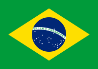 15. 15 LEI ORDINÁRIA Nº 6430/2009 DE 19/01/2009, JOINVILLE (BRASIL)Art. 1º Fica instituído no Município de Joinville, o "Dia de Combate à Homofobia", a ser realizado anualmente no dia 28 de junho.